Lesson 7 Practice ProblemsHere is the recursive definition of a sequence:  for .Is this sequence arithmetic, geometric, or neither?List at least the first five terms of the sequence.Graph the value of the term  as a function of the term number  for at least the first five terms of the sequence.An arithmetic sequence  starts 12, 6, . . .Write a recursive definition for this sequence.Graph at least the first five terms of the sequence.An arithmetic sequence  begins 11, 7, . . .Write a recursive definition for this sequence using function notation.Sketch a graph of the first 5 terms of .Explain how to use the recursive definition to find . (Don't actually determine the value.)(From Unit 1, Lesson 6.)A geometric sequence  starts 80, 40, . . .Write a recursive definition for this sequence using function notation.Use your definition to make a table of values for  for the first 6 terms.Explain how to use the recursive definition to find . (Don't actually determine the value.)(From Unit 1, Lesson 6.)Match each recursive definition with one of the sequences. for  for  for 80, 40, 20, 10, 51, 2, 4, 8, 161, 3, 7, 15, 31(From Unit 1, Lesson 5.)For each sequence, decide whether it could be arithmetic, geometric, or neither. 25, 5, 1, . . .25, 19, 13, . . .4, 9, 16, . . .50, 60, 70, . . . 3, 18, . . .For each sequence that is neither arithmetic nor geometric, how can you change a single number to make it an arithmetic sequence? A geometric sequence?(From Unit 1, Lesson 3.)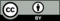 © CC BY 2019 by Illustrative Mathematics®